               BOSNA I HERCEGOVINA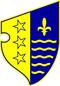 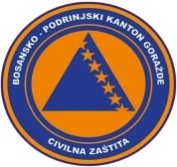                FEDERACIJA BOSNE I HERCEGOVINE               BOSANSKO-PODRINJSKI KANTON GORAŽDE                Kantonalna uprava civilne zaštiteKANTONALNI OPERATIVNI CENTARBroj:17-40-1-69/22Goražde,11.03.2022.godine.  Na osnovu člana 152. Zakona o zaštiti i spašavanju ljudi i materijalnih dobara od prirodnih i drugih nesreća ("Službene novine Federacije Bosne i Hercegovine", broj: 39/03, 22/06 i 43/10), a u vezi sa čl. 12. i 14. Pravilnika o organizovanju i funkcionisanju operativnih centara civilne zaštite ("Službene novine Federacije Bosne i Hercegovine", broj 09/19), dostavljamo Vam: R E D O V N I   I Z V J E Š T A J	Na osnovu prikupljenih informacija iz osmatračke mreže sa područja BPK Goražde, u posljednja 24 sata zabilježeno je slijedeće:	Dana 10.03.2022. godine u ulici Sinan Paše Sijerčića I Mansuda Bajića Baje,Grad Goražde, došlo je do zapaljenja dimnjaka na stambenim zgradama. Odmah po dojavi pripadnici PVJ Grada Goražda izlaze na lice mjesta provode aktivnosti preventivnih mjera na sprečavanju pojave požara.	Drugi pojava i opasnosti od prirodnih i drugih nesreća koje bi ugrožavale ljude i materijalna dobra na području BPK Goražde nije bilo.	Prema informaciji dobijenoj od Urgentnog centra Kantonalne bolnice Goražde, u posljednja 24 sata u Urgentnom centru obavljena su 35 pregleda. Četiri pacijenta je zadržano u  Kantonalnoj bolnici Goražde radi daljeg liječenja. 	Vodastaji svih vodotokova na području BPK Goražde su stabilni i nema nikakvih opasnosti od poplava.	Nije zabilježena pojava novih, niti aktiviranja postojećih klizišta. 	Kada je riječ o vodosnadbjevanju na području BPK Goražde, u posljednja 24 sata nije bilo problema i prekida u snadbjevanju stanovništva vodom.            	Prema informaciji Elektrodistribucije-poslovna jedinica Goražde u protekla 24 sata nije bilo problema i prekida u snadbjevanju stanovništva električnom energijom na području BPK Goražde.      	Na osnovu informacije Direkcije za ceste BPK-a Goražde regionalni putevi      R-448 Podkozara-Goražde-Hrenovica i R-448A Osanica-Ilovača-Prača su prohodni.U višim predjelima zbog novih snježnih padavina saobraćaj se odvija otežano. Ekipe zadužene za zimsko održavanje puteva su na terenu i vrše čišćenje navedenih putnih pravaca. DNEVNI IZVJEŠTAJo epidemiološkoj situaciji u vezi COVID-19 na području BPK Goražde           Zaključno sa 10.03. pod zdravstvenim nadzorom je 35 osoba sa područja BPK.Dana 10.03. uzorkovan je materijala kod 9  osoba, 5 Dom zdravlja Gorazde, 4 u  Kantonalnoj  bolnici Goražde .Završena su testiranja i prema rezultatima  3  osobe su  pozitivne  na COVID-19  iz  Gorazda.U protekla 24 h oporavljeno  je  9  osobe od COVID -19.Zaključno sa  10.03. na području BPK 25 je aktivno zaraženih osoba  koronavirusom (COVID-19), oporavljeno je ukupno 3913 osoba, a 127 osobe su preminule (115 iz Goražda , 8  iz Ustikoline , 4 iz Prače).Trenutno je   6  osoba  na bolničkom liječenju, 2 u  Sarajevu  i 4 Vanbolnički izolatorij Kantonalne bolnice Goražde/ 2 na kiseoničkoj potpori/.DOSTAVLJENO :                                                                  DEŽURNI OPERATIVAC   1. Premijerki Vlade BPK Goražde,                 			     Fahrudin Bezdrob2. Direktoru KUCZ BPK Goražde, 3.Služba civilne zaštite Grada Goražda,4.Služba civilne zaštite općine Pale FBiH,5.Služba civilne zaštite Općine Foča FBiH		     	                 6. a/a.-                                                                                     odHHHHJHHHhjsdkjkfeklAdresa: Ul. 1. Slavne višegradske brigade 2a, 73000 Goražde, BiH   Tel: 038 224 027, Fax: 038 228 729, mail: kocbpk@gmail.comIzvještaj za dan:10.03.2022.